1.	The licence holder must ensure that the premises is supervised by appropriately trained staff at all times when members of the public are admitted entry.2.	There must be at least one staff member on duty at all times who is trained and qualified in first aid and the use of a heart defibrillator.3. 	There must be a heart defibrillator kept in a prominent location within the premises.4. 	The following must be provided:A thermometer and a relative humidity gauge (sauna only) shall be provided indicating the temperature inside the room.An emergency assistance device shall be provided in the sauna/steam room, which is linked to a suitable staffed area. The alarm shall continue to sound until it is manually switched to the “off” position in order to silence it. The location, purpose and operation of this device must be brought to the attention of users before each use. There must be a written procedure detailing the action to be taken in the event that the alarm mechanism is used. All relevant personnel must be familiar with the procedure.A clock or other time keeping device shall be visible to users from inside the sauna/ steam room.The temperature control device shall not be accessible to users of the sauna/ steam room.Any hot coals in the sauna shall be protected by a guard rail or barrier.Shower facilities shall be provided close to the sauna/steam room.Clear safety guidelines on the use of the sauna/steam room shall be clearly displayed close to the entrance of the sauna/steam room and brought to the attention of users. The minimum information to be displayed should be Chartered Institute for the Management of Sport and Physical Activity (CIMSPA) user guide for saunas/steam rooms or equivalent.5. 	The licence holder shall ensure that a supply of wholesome drinking water and, if necessary, disposable drinking vessels must be available for equipment users without charge.6.	The licence holder shall ensure that persons under the age of 16 are prohibited from using the Sauna and/or Steam Room. The licence holder must ensure that age verification checks are carried out as follows:●	Always ask young people to produce proof of their age. Acceptable forms of I.D.are: a passport; a European Union photo card driving licence; or a photographic identity card bearing the national Proof of Age Standards Scheme (PASS) hologram● 	Make sure the card matches the person using it and the date of birth shows they are over 167. 	The licence holder must ensure that the sauna/steam room is cleaned and disinfected each day, in accordance with manufacturer’s instructions and, where specified, with manufacturer recommended cleaning and disinfection agents. Where not specified by the manufacturer, an appropriate cleaning and disinfection agent shall be used in accordance with the product instructions and dilution rate.8.  	The Licence Holder shall ensure that an operational telephone is installed, or otherwise be available in the premises at all times.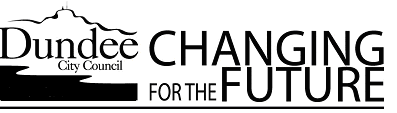 CIVIC GOVERNMENT (SCOTLAND) ACT 1982SAUNA/STEAM ROOM CONDITIONS